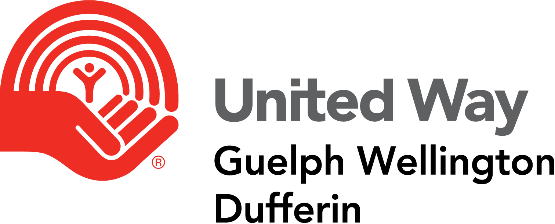 Virtual & Social Distanced Event Ideas
There are many fun & engaging ways to raise funds virtually. Here’s some ideas to get you started!Your Workplace’s Got Talent / Open Mic NightPlatforms such as Zoom can easily focus on each performer as they dazzle you with their talents during a virtual concert. Attendees can purchase tickets via Eventbrite. Make it a contest by selling votes that they can cast using Zoom polls or auction off the opportunity to be on the panel of judges.Games NightGuests pay to play in a fun online games night. Use platforms such as Jackbox Games, the HouseParty app, or make a classic game like Pictionary happen via your regular virtual meeting platform.Inspire & LearnShare your secret skills with your colleagues by selling tickets to online classes in yoga, cooking, music and more! Make your own TEDTalk inspired event by having colleagues or special guests share inspiring talks.TikTok ChallengeDuring COVID, everyone was jumping on the TikTok bandwagon. Challenge members of your team to your favourite TikTok dance challenge. Set up online donation pages featuring the video using CanadaHelps (be sure to selected United Way Guelph Wellington Dufferin as the recipient). Every dollar donated is a “vote” to select the winner. Scavenger HuntWho doesn’t love this classic? Gather participants on your virtual meeting platform and distribute a scavenger hunt list. The facilitator stays online until participants return with their gathered items. Award prizes for quickest return, most creative items and more!Spirit Week 
Use this high school throwback for a full week of virtual fun; pay a set amount to participate in things like Crazy Hair Day, Favorite Team/Jersey Day, Hat Day, Company Color Day, Opposite Day, Fun Zoom Background Day . . . you get the idea! Set a time for a virtual call to show your spirit, or just let it show in video meetings. Raffle a prize at the end of the week for all who participate.Lunchtime Bingo 
Charge for each bingo card and host a virtual game.Special Delivery / Mentorship or Classic Online AuctionGet creative with an online auction! Go for the classic featuring prizes or auction off some experiences, such as having your executive team provide curbside lunch delivery to your home or the opportunity to have a mentorship virtual coffee with your CEO. Online platforms such as 32auctions make auctioning easy!Fitness Challenge
Use MapMyRun to create a fitness challenge for your team – most steps, most workouts, most distance. Pay to participate and for the chance to win prizes or raise pledges for your hard work using CanadaHelps peer to peer fundraising (we can help with this!).Virtual Vacation 
Have people submit their favorite vacation photos and brief description for a virtual tour around the world. Charge “travel fare” to view. As an added bonus, offer a drawing for a time share or vacation home rental for use at a later date!Movie Day
Remember how exciting movie day was at school? Charge an entry fee to take a couple hours off and watch or donate to vote which movie is watched. Netflix Party or Facebook Watch Party are interactive ways to do this. Trivia NightUse platforms like Kahoot for a fun trivia night. Choose from a variety of themes to engage your desired audience! Theme examples include music, history, movies, celebrities, etc. Charge to participate and 1st place wins a prize.Survivor Have players pay to play for a chance to win a prize! Everyone who registers will be entered in an elimination style draw. You decide number of draws based on participants, they can be daily, weekly, or monthly. Use a random name picking generator for eliminations. Let people purchase immunities at an extra cost to save them from eliminations! The final 1 to 3 players win a designated prize.  